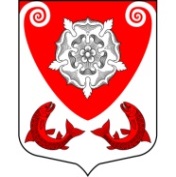 МЕСТНАЯ  АДМИНИСТРАЦИЯМО РОПШИНСКОЕ СЕЛЬСКОЕ ПОСЕЛЕНИЕМО ЛОМОНОСОВСКОГО  МУНИЦИПАЛЬНОГО РАЙОНАЛЕНИНГРАДСКОЙ ОБЛАСТИП О С Т А Н О В Л Е Н И Е№ 536от  14.10.2019 г. Об утверждении норматива стоимости одного квадратного метра общей площади жилья на территории  МО Ропшинское сельское поселение на IV квартал 2019 года       Руководствуясь приказом Министерства строительства и жилищно-коммунального хозяйства Российской Федерации от 18.09.2019г. №553/пр «О показателях средней рыночной стоимости одного квадратного метра общей площади жилого помещения по субъектам РФ на IV квартал 2019 года», Методическими рекомендациями по определению норматива стоимости одного квадратного метра общей площади  жилья в муниципальных образованиях Ленинградской области и стоимости одного квадратного метра общей площади жилья в сельской местности Ленинградской области, утвержденными Распоряжением  Комитета по строительству Ленинградской области от 04  декабря 2015 года № 552  «О мерах по обеспечению полномочий комитета по строительству Ленинградской области по расчету размера  субсидий и социальных выплат, предоставляемых за счет средств областного бюджета Ленинградской области в рамках реализации на территории Ленинградской области федеральных  целевых программ и государственных программ Ленинградской области», Уставом МО Ропшинское сельское поселение Ломоносовского муниципального района Ленинградской области, местная администрация муниципального образования Ропшинское сельское поселениеПОСТАНОВЛЯЕТ:1. Утвердить  на IV квартал  2019 года норматив  стоимости одного квадратного метра   общей площади жилья  на территории МО Ропшинское  сельское поселение МО Ломоносовского муниципального района Ленинградской области, применяемый в рамках реализации мероприятия по обеспечению жильем молодых семей ведомственной целевой программы «Оказание государственной поддержки гражданам в обеспечении жильем и оплате жилищно-коммунальных услуг» государственной программы РФ «Обеспечение доступным и комфортным жильем и коммунальными услугами граждан РФ», а также основных мероприятий «Улучшение жилищных условий молодых граждан (молодых семей)» и «Улучшение жилищных условий граждан с использованием средств ипотечного кредита (займа)» подпрограммы «Содействие в обеспечении  жильем граждан Ленинградской области» государственной программы Ленинградской области «Формирование городской среды и обеспечение качественным жильем граждан», в размере  51 607 рублей  00копеек. 2. Настоящее Постановление вступает в силу с момента официального опубликования  (обнародования) в средствах массовой информации и  на официальном сайте МО Ропшинское сельское поселение: www.официальнаяропша.рф 3. Контроль исполнения настоящего постановления возлодить на вед. специалиста администрации Михайлову В.А.И. о. главы  местной администрацииМО Ропшинское сельское поселение                                          Л. Ю. Смирнова Исп. В.А. МихайловаТел. 8(81376)72-224   Приложение                                                                                к постановлению местной администрации№ 536 от  14.10.2019г.                                                                                Расчет норматива стоимости одного квадратного метра общей площади жилья на 4 квартал 2019 года  на территории МО Ропшинское сельское поселение Этап:Сбор исходных данных для определения стоимости  одного квадратного метра общей площади жилья   для расчета норматива стоимости одного квадратного метра общей площади жилья на 4 квартал 2019 года на территории МО Ропшинское сельское поселение использованы  данные следующих источников:1.  База данных о недвижимости  сайт http://spb.cian.ru/:emls.ru применительно к территории МО Ропшинское сельское поселение (дер. Яльгелево):  1 комн. кв. – 35,0 кв.м.       –   2 120,00 тыс. руб. 1 комн. кв. – 35,0 кв.м.       –   1 900,00 тыс. руб  2 комн. кв. – 51,2кв.м.      –   2 750,00 тыс. руб.        2 комн. кв. – 57,0 кв.м.      –   2 700,00 тыс. руб.        3 комн. кв. –  59,0 кв.м.      –  3 100,00 тыс. руб.  3 комн. кв. –   67,8кв.м.    –    3 700,00 тыс. руб.Среднее значение стоимости 1 кв. м. жилья согласно сведениям риэлтерских организаций в дер. Яльгелево  составляет  53 344,0  рубля.Ст_кред.  -   53 344 ,0 рубля2. Территориальный орган Федеральной службы государственной статистики пог. Санкт-Петербургу и Ленинградской области  - 197376, г. Санкт-Петербург, ул. Профессора Попова, д.39 – официальный сайт - petrostat.gks.ru  (данные за  2 квартал 2019 года по Ленинградской области):Средняя цена на первичном рынке – 59 001,0 руб.Средняя цена на вторичном рынке – 51 809,0 руб.Ст_стат. –     55 405 рублей3. Ст_ строй – строительства на территории поселения не ведетсяII  этап:расчет стоимости одного квадратного метра общей площади жильяна территории поселенияК_ дефл. на 4-й квартал 2019г. = 100,6Кр = 0,92 – коэффициент, учитывающий долю затрат покупателя по оплате услуг риелторов, нотариусов, кредитных организаций (банков) и других затратN = 2 (количество показателей, используемых при расчете)Ср_ кв.м. = Ст_дог. х 0,92+ Ст_ кред. х 0.92  + Ст_стат.+ Ст_ строй                                                              N Ср_квм = 53 344,0 х 0,92 + 55 405,0 =  49076,0+ 55 405,0 = 52 241,0 руб.кв.м.                                      2	            2 СТкв.м. = Ср_кв.мхК_дефл,  СТкв.м. = 52 241,0 х 100,6 = 52 555 руб. кв.м.                                    100Расчетные показателиРасчетные показателиРасчетные показателиРасчетные показателиРасчетные показателиРасчетные показателиНаименование поселенияCТкв.м.Ср_ кв. м.Ст_дог.Ст_кред.Ст_статСт_ стройМО Ропшинское сельское поселение52 555,0  руб. кв. м.52 241,0 руб. кв. м.нет53 344,0руб. кв. м.55405,0руб. кв. м.нет